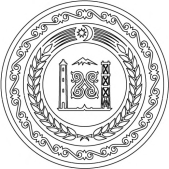 АДМИНИСТРАЦИЯ НАУРСКОГО МУНИЦИПАЛЬНОГО РАЙОНА ЧЕЧЕНСКОЙ РЕСПУБЛИКИ(АДМИНИСТРАЦИЯ НАУРСКОГО МУНИЦИПАЛЬНОГО РАЙОНА)НОХЧИЙН РЕСПУБЛИКАННЕВРАН МУНИЦИПАЛЬНИ КIОШТАН АДМИНИСТРАЦИ(НЕВРАН МУНИЦИПАЛЬНИ КIОШТАН АДМИНИСТРАЦИ)ПОСТАНОВЛЕНИЕст. Наурская«О случаях осуществления закупок товаров, работ, услуг для обеспечения муниципальных нужд Наурского муниципального района у единственного поставщика (подрядчика, исполнителя) и порядке их осуществления»  В соответствии с частью 2 статьи 15 Федерального закона от 8 марта 2022 года № 46-ФЗ «О внесении изменений в отдельные законодательные акты Российской Федерации» и Постановлением Правительства Чеченской Республики от 17 марта 2022 года № 67 «О случаях осуществления закупок товаров, работ, услуг для государственных нужд Чеченской Республики и (или) муниципальных нужд у единственного поставщика (подрядчика, исполнителя) и порядке их осуществления», Администрация Наурского муниципального района ПОСТАНОВЛЯЕТ:1. Установить, что в дополнение к случаям, предусмотренным частью 1 статьи 93 Федерального закона от 5 апреля 2013 года № 44-ФЗ «О контрактной системе в сфере закупок товаров, работ, услуг для обеспечения государственных и муниципальных нужд» (далее - Федеральный закон), заказчики вправе осуществлять закупки товаров, работ, услуг для муниципальных нужд Наурского муниципального района (далее - закупка) у единственного поставщика (подрядчика, исполнителя) в следующих случаях:1)	в целях реализации национальных проектов, муниципальных программ и государственных программ Российской Федерации;2) в целях обеспечения деятельности органов местного самоуправления, выполнения функций муниципальных казенных учреждений;3) в целях выполнения муниципальных заданий муниципальными бюджетными и автономными учреждениями;4) в случае, если закупка предусмотрена в протоколе заседания Оперативного штаба Чеченской Республики по повышению устойчивости социально-экономического развития Чеченской Республики в условиях санкций;5) в случае, если закупка предусмотрена в протоколе заседания Комиссии Наурского муниципального района по предупреждению и ликвидации чрезвычайных ситуаций и обеспечению пожарной безопасности.2. При возникновении потребности в осуществлении закупок товаров, работ, услуг у единственного поставщика (подрядчика, исполнителя) в случаях, предусмотренных настоящим постановлением, муниципальный заказчик направляет в адрес уполномоченного органа по осуществлению контроля в сфере закупок (Финансовое управление Наурского муниципального района) (далее - Уполномоченный орган) предложение о закупке для проведения проверки.2.1.	Предложение муниципального заказчика должно содержать следующие документы и информацию:проект муниципального контракта, содержащий требования к закупаемым товарам (работам, услугам);подготовленное в соответствии со статьей 22 Федерального закона обоснование цены муниципального контракта, заключаемого с единственным поставщиком (подрядчиком, исполнителем);информацию об источниках финансирования закупки товаров, работ, услуг;информацию о предполагаемом единственном поставщике (подрядчике, исполнителе), включая его наименование, идентификационный номер налогоплательщика и обоснование выбора такого поставщика (подрядчика, исполнителя).2.2.	Поступившее в Уполномоченный орган предложение о закупке у единственного поставщика (подрядчика, исполнителя) регистрируется и в течение одного рабочего дня передается ответственному исполнителю для организации проверки.2.3.	Ответственный исполнитель в течение трех рабочих дней со дня регистрации предложения муниципального заказчика осуществляет проверку:представленных документов и информации на соответствие Федеральному закону;соответствия предлагаемого единственного поставщика (подрядчика, исполнителя) требованиям, установленным в пунктах 1, 7.1 части 1, части 1.1 статьи 31 Федерального закона.2.4.	Уполномоченный орган в случае непредставления документов и информации, указанных в подпункте 2.1 пункта 2 настоящего постановления, либо предоставления их в ненадлежащем виде возвращает поступившие документы и информацию муниципальному заказчику без рассмотрения.2.5.	При возникновении замечаний относительно проекта муниципального контракта и (или) прилагаемых документов ответственный исполнитель уведомляет о наличии таких замечаний муниципального заказчика.2.6. В течение двух рабочих дней со дня уведомления, указанного в подпункте 2.5 пункта 2 настоящего постановления, муниципальный заказчик направляет изменения в проект муниципального контракта и (или) прилагаемые документы либо обоснование отсутствия нарушений.2.7. По результатам рассмотрения документов и информации, представленных муниципальным заказчиком, Уполномоченный орган готовит заключение об осуществлении закупки у единственного поставщика (подрядчика, исполнителя3. Контроль за выполнением настоящего постановления оставляю за собой.4. Настоящее постановление вступает в силу со дня его подписания, подлежит размещению на официальном сайте администрации Наурского муниципального района и действует по 31 декабря 2022 года.Глава администрации                                                               М.А. Бухадиев Исп. Сайкаев Б.Ш. Тел. 8963 581-12-26№